ТИПОВАЯ ФОРМАдоговора залога движимого имуществаРедакция 1.0 № ФРП СК-ТФ(Д/З/Д-И)-1Ставрополь2017 годПредисловиеРазработана некоммерческой организацией «Фонд развития промышленности Ставропольского края».Утверждена Наблюдательным советом некоммерческой организации «Фонд развития промышленности Ставропольского края» (Протокол № 2, вопрос 10.6.).Введено в действие с 20.09.2017 г. Приказом Директора некоммерческой организации «Фонд развития промышленности Ставропольского края» от 20.09.2017 г. № 36 «О введении в действие Типовой формы договора залога движимого имущества».Договор № ______залога движимого имущества(применяется при залоге оборудования, транспортных средств)г. Ставрополь                                                     «____» ________ 201___ годаНекоммерческая организация «Фонд развития промышленности Ставропольского края», сокращенное наименование – Ставропольский фонд развития промышленности, именуемое в дальнейшем «Залогодержатель», в лице __________________ действующего на основании ______________ с одной стороны, и ________________, именуемое в дальнейшем «Залогодатель», в лице __________________, действующего на основании _________________, с другой стороны, при этом Залогодержатель и Залогодатель совместно именуются «Стороны», а каждый в отдельности - «Сторона», заключили настоящий договор (далее - «Договор») о нижеследующем.1. ПРЕДМЕТ ДОГОВОРАВ силу настоящего Договора Залогодатель передает Залогодержателю в залог движимое имущество (далее-Предмет залога), обеспечивая надлежащее исполнение обязательств по Договору целевого займа № ______, заключенного «____» ______ 20___ года (далее - Договор займа) между Залогодержателем и 	(указывается лицо, заключившее договор целевого займа), далее по тексту Залогодатель и/или Заемщик).Конкретный перечень и стоимость Предмета залога определен в Приложении №1, № 1-1 (выбрать в зависимости от предмета залога) к настоящему Договору.Стороны устанавливают залоговую стоимость Предмета залога в размере _______________ рублей.На дату заключения Договора оценочная стоимость Предмета залога устанавливается на основании: рыночной стоимости, указанной в отчете об оценке	 (указывается номер, дата отчета об оценке недвижимого имущества, наименование оценочной компании), контрактной стоимости (для оборудования, приобретаемого в рамках реализации Проекта, (без НДС) - выбрать нужное по состоянию на «___» _______ 20___ г. с применением дисконта в размере _______ (цифрами и прописью) и составляет _____________ (цифрами и прописью) рублей.Право залога возникает с момента заключения настоящего Договора.СУЩЕСТВО, РАЗМЕР И СРОК ИСПОЛНЕНИЯ ОБЯЗАТЕЛЬСТВ, ОБЕСПЕЧИВАЕМЫХ ЗАЛОГОМЗалог обеспечивает исполнение Заемщиком в соответствии с условиями Договора займа обязательств по возврату суммы основного долга, уплате процентов за пользование займом и неустоек (пеней и/или штрафов), возмещению расходов Залогодержателя по обращению взыскания на заложенное имущество и его реализации.В соответствии с условиями Договора займа Залогодержатель предоставляет Заемщику денежные средства (далее-заем/сумма основного долга) в размере _____________ (________) рублей на следующие цели: ____________, а Заемщик принимает на себя обязательство возвратить полученные денежные средства, а также уплатить проценты за пользование займом из расчета 5 (Пять) процентов годовых.В соответствии с условиями Договора займа Залогодержатель вправе потребовать в случае нецелевого использования займа вместо процентов, предусмотренных п. 2.2 настоящего Договора уплаты процентов за пользование суммой займа или его частью (в размере выявленного нецелевого использования) в размере двукратной ключевой ставки Банка России, действующей в период с момента выдачи займа и до момента его полного возврата Фонду. Расчёт процентов по займу ведется с учетом изменений размера ключевой ставки Банка России, фактически действовавшей в течение периода с момента выдачи займа.В соответствии с условиями Договора займа погашение займа (основного долга), начисление и уплата процентов за пользование займом осуществляются в следующем порядке:Погашение основного долга осуществляется «	»	20	г.Погашение основного долга производится в соответствии с графиком погашения	.Проценты начисляются на сумму задолженности по основному долгу за период со дня, следующего за днем предоставления суммы займа, по дату фактического погашения задолженности по Договору займа, но в любом случае не позднее даты окончательного погашения задолженности, а в случае полного досрочного истребования Залогодателем текущей задолженности по займу- не позднее даты досрочного погашения. Первый процентный период начинается со дня, следующего за днем предоставления займа, и заканчивается 20 числа последнего месяца квартала, в котором выдан заем.Проценты, начисленные на задолженность по основному долгу за каждый процентный период (за исключением последнего), уплачиваются Заемщиком не позднее 20 числа последнего месяца соответствующего процентного периода.В соответствии с условиями Договора займа за неисполнение или ненадлежащее исполнение Заемщиком предусмотренных Договором займа обязательств по возврату основного долга и/или уплате процентов за пользование займом, Заемщик уплачивает Залогодержателю пени в размере 0,1 (Ноль целых одна десятая) процента за каждый день просрочки от несвоевременно уплаченной суммы.В случае нарушения срока предоставления Квартального отчета (п.12.9.1 Договора займа) и/или иных обязанностей по Договору займа, если в отношении таких нарушений не предусмотрена специальная ответственность, Фонд вправе потребовать от Заемщика уплаты пени в размере 0,001 (Ноль целых одной тысячной) процента за каждый день просрочки от суммы займа, установленной п. 2.1 Договора займа.При выявлении Фондом факта нецелевого использования суммы займа (или его части), заведомого получения Заемщиком займа без намерения реализации проекта, а также в случае прекращения Договора займа по инициативе Заемщика без завершения реализации проекта (отказа от проекта), за исключением случая, когда невозможность реализации проекта возникла по независящим от Заемщика причинам, Заемщик обязуется по требованию Фонда (вместо процентов, предусмотренных п. 6.1 Договора займа) уплатить проценты за пользование суммой займа или его частью (в размере выявленного нецелевого использования) в размере двукратной ключевой ставки Банка России, действующей в период с момента выдачи займа и до момента его полного возврата Фонду. Расчёт процентов по займу ведется с учетом изменений размера ключевой ставки Банка России, фактически действовавшей в течение периода с момента выдачи займа.Залогодатель ознакомлен со всеми условиями Договора займа (копия Договора займа передана Залогодателю при подписании Договора) и согласен отвечать за исполнение всех обязательств Заемщика по Договору займа Предметом залога.ПРАВА И ОБЯЗАННОСТИ СТОРОНПрава и обязанности Залогодателя.Предмет залога будет находиться у Залогодателя по адресу: ___. Изменение местонахождения Предмета залога без письменного согласования с Залогодержателем не допускается.Залогодатель вправе владеть, пользоваться Предметом залога в соответствии с его назначением.Залогодатель обязан нести расходы по хранению Предмета залога и по его содержанию в надлежащих условиях. Все риски по данному Договору, связанные с сохранностью Предмета залога, лежат исключительно на Залогодателе.Залогодатель подтверждает, что на дату заключения Договора Предмет залога принадлежит ему на праве собственности, не является обеспечением по любым обязательствам Залогодателя перед любыми третьими лицами, не состоит в споре или под арестом, свободен от таможенных и иных платежей, соответствует действующим стандартам и требованиям, сертифицирован, разрешен к использованию на территории Российской Федерации.Залогодатель обязан принимать все возможные законные меры во избежание ареста компетентными органами Предмета залога и для его защиты от притязаний третьих лиц в течение срока действия Договора займа.Залогодатель не вправе осуществлять последующий залог Предмета залога третьим лицам без письменного согласования с Залогодержателем условий сделки о последующем залоге. Запрещается передавать в последующий залог Предмет залога в обеспечение обязательства, срок исполнения которого менее, чем срок исполнения Договора займа.Залогодатель не вправе без письменного согласия Залогодержателя распоряжаться Предметом залога, в т.ч., но не исключительно: отчуждать Предмет залога и передавать его в аренду, лизинг, доверительное управление до полного выполнения Заемщиком обязательств по Договору займа.Залогодатель обязан немедленно информировать Залогодержателя о возможных рисках, падающих на Предмет залога, не позднее следующего рабочего дня, в том числе, но не исключительно:возникновение угрозы утраты или повреждения Предмета залога;принятие уполномоченным органом Залогодателя решения о ликвидации или несостоятельности (банкротстве) Залогодателя либо его реорганизации;получение от третьего лица копии направленного в суд заявления о признании Залогодателя несостоятельным (банкротом);принятие судом заявления о признании Залогодателя несостоятельным (банкротом) к производству;принятие уполномоченным органом Залогодателя решения об уменьшении размера уставного капитала Залогодателя;наложение ареста на Предмет залога.Залогодатель обязан незамедлительно предъявлять Залогодержателю или уполномоченным представителям Залогодержателя Предмет залога по месту его фактического нахождения в целях осуществления проверки, а также оригиналы всех документов, подтверждающие право собственности Залогодателя на Предмет залога. Периодичность проверок Предмета залога определяется Залогодержателем самостоятельно.Залогодатель обязан представлять в распоряжение Залогдержателя по его требованию документы и информацию относительно Предмета залога в срок не позднее 5 (Пяти) рабочих дней с даты получения запроса. Залогодатель обязан обеспечивать наличие документов, необходимых для реализации Предмета залога (сертификаты соответствия, гигиенические сертификаты и т.д.), и своевременное оформление продления сроков действия таких документов или получение новых документов.Залогодатель обязуется зарегистрировать Предмет залога в реестре уведомлений о залоге движимого имущества и предоставить Залогодержателю Свидетельство и/или выписку из реестра уведомлений о залоге в течение 7 (Семи) рабочих дней с момента заключения настоящего Договора.Залогодатель обязан в случае уменьшения стоимости, утраты (гибели), недостачи или повреждения Предмета залога в течение 5 (Пяти) рабочих дней предоставить дополнительное обеспечение путем письменного уведомления и согласования Предмета залога с Залогодержателем и по первому требованию заключить (подписать) дополнительное(ые) соглашение(ия) к Договору, вносящее(ие) соответствующие изменения в Договор.Залогодатель обязан предоставлять Залогодержателю указанную ниже отчетность в соответствии со следующими сроками:ежеквартально не позднее 10 рабочих дней с даты окончания календарного месяца, следующего за отчетным периодом (кварталом), Залогодатель предоставляет бухгалтерскую (финансовую) отчетность в составе и по формам, установленным законодательством Российской Федерации, подписанную руководителем и скрепленную печатью Залогодателя;ежегодно не позднее 10 рабочих дней с даты окончания периода, установленного законодательством Российской Федерации для предоставления годовой бухгалтерской (финансовой) отчетности в налоговые органы, Залогодатель предоставляет бухгалтерскую (финансовую) отчетность в составе и по формам, установленным законодательством Российской Федерации, подписанную руководителем и скрепленную печатью Залогодателя с отметкой отправления документов в подразделение ФНС России.Кроме того, Залогодатель обязан по требованию Залогодержателя предоставлять другие отчетно-финансовые документы в течение 10 (Десяти) рабочих дней с даты получения указанного требования.(Указанный выше пункт не применяется, если Заемщик по Договору займа и Залогодатель одно и тоже лицо).Не позднее 2 (Двух) рабочих дней с даты регистрации изменений в учредительных документах в установленном законодательством порядке, Залогодатель предоставляет Залогодержателю следующие документы:оригинал либо нотариально удостоверенную копию выписки из Единого государственного реестра юридических лиц;копии изменений и дополнений к учредительным документам (зарегистрированные в установленном законодательством порядке) и копии свидетельств о внесении записи в Единый государственный реестр юридических лиц о государственной регистрации изменений в учредительные документы, удостоверенные нотариально.Залогодатель обязуется в случае возникновения спора с третьими лицами о Предмете залога добросовестно выполнять свои обязанности, включая предоставление доказательств, подтверждающих нахождение Предмета залога в залоге у Залогодержателя учитывая интересы Залогодержателя.3.2. Права и обязанности Залогодержателя.Залогодержатель вправе потребовать досрочного исполнения обеспеченного залогом обязательства по основаниям, предусмотренным действующим законодательством и Договором займа связи с нарушениями Залогодателем своих обязательств по Договору, в том числе создающими угрозу утраты или повреждения заложенного имущества.Залогодержатель вправе обратить взыскание на Предмет залога либо его часть в судебном порядке, реализовать его и получить удовлетворение своих требований по Договору займа из сумм, полученных от реализации Предмета залога, в полном объеме, определяемом к моменту фактического удовлетворения.Залогодержатель вправе осуществлять проверки Предмета залога и требовать в этих целях необходимые документы; проверять по документам фактическое наличие, количество, состояние и условия хранения Предмета залога. Залогодержатель вправе уполномочивать третьих лиц осуществлять его правомочия по контролю сохранности предмета залог;Залогодержатель вправе требовать от Залогодателя принятия мер, необходимых для сохранения Предмета залога.Залогодержатель вправе требовать от Залогодателя в случае уменьшения стоимости, утраты (гибели), повреждения Предмета залога предоставления дополнительного обеспечения обязательств по Договору займа.В случае обнаружения Залогодержателем нарушения условий настоящего договора Залогодержатель вправе потребовать от Залогодателя устранения выявленных нарушений в установленный им срок.ОБРАЩЕНИЕ ВЗЫСКАНИЯ НА ПРЕДМЕТ ЗАЛОГАОбращение взыскания на предмет залога осуществляется по решению арбитражного суда.РЕАЛИЗАЦИЯ ПРЕДМЕТА ЗАЛОГАРеализация предмета залога, на который на основании решения арбитражного суда обращено взыскание, может быть произведена по выбору Залогодержателя одним из следующих способов:Путем	продажи с публичных торгов, проводимых в порядке, установленном Гражданским кодексом Российской Федерации и законодательством Российской Федерации об исполнительном производстве.Посредством оставления Предмета залога Залогодержателем за собой.Посредством продажи Залогодержателем предмета залога третьему лицу.Начальная продажная цена предмета залога, с которой начнутся публичные торги/цена, по которой предмет залога поступит в собственность Залогодержателя или будет продан последним третьему лицу, определяется решением арбитражного суда.Стороны пришли к соглашению о том, что Залогодержатель при недостаточности денежных средств, поступивших от реализации предмета залога, вправе в одностороннем порядке определить очередность погашения обязательств перед Залогодержателем, в том числе (но не исключительно) направив сумму, поступившую от реализации предмета залога:в первую очередь - на погашение издержек Залогодержателя пополучению исполнения, включая уплату вознаграждения организаторуторгов,во вторую очередь - на погашение процентов за пользование займом,в третью очередь - на погашение суммы займа (основного долга).Стороны пришли к соглашению о том, что сумму, вырученную при реализации Предмета залога и оставшуюся после удовлетворения в полном объеме вышеперечисленных требований Залогодержателя, последний направляет по своему усмотрению на погашение прочих денежных обязательств Заемщика по Договору займа, в том числе неустойки.Настоящим Стороны договорились о том, что Залогодержатель вправе в одностороннем порядке изменять очередность погашения обязательств в части первых трех очередей путем направления Залогодержателем Залогодателю соответствующего уведомления. Новая очередность погашения обязательств считается установленной с даты, указанной в уведомлении Залогодержателя.При реализации предмета залога посредством его продажи Залогодержателем третьему лицу Залогодержатель не позднее трех рабочих дней с момента совершения сделки купли-продажи направляет заверенную им копию договора купли-продажи Залогодателю.В случае если предмет залога был оставлен у Залогодателя, в том числе передан им во временное владение и/или пользование или на хранение третьему лицу, Залогодатель обязуется передать предмет залога Залогодержателю не позднее трех рабочих дней со дня предъявления ему письменного требования Залогодержателя.ДОГОВОРЕННОСТИ СТОРОНСтороны устанавливают, что если после вступления в силу настоящего Договора и до момента обращения взыскания на Предмет залога последний будет частично утрачен или поврежден, то его залоговая стоимость будет установлена в соответствии с законодательством, регулирующим оценочную деятельность.Все расходы по оценке частично утраченного или поврежденного Предмета залога несет Залогодатель.Настоящим Залогодатель уведомляет, что, исполняя настоящий Договор:он действует в соответствии с полномочиями, установленными его учредительными документами;имущество, передаваемое в залог, не обременено (полностью или частично) какими-либо обязательствами Залогодателя перед третьими лицами;он является действительным собственником имущества, передаваемого в залог по настоящему Договору;Предмет залога не имеет каких-либо свойств, в результате проявления которых может произойти утрата, порча или недостача;Предмет залога пригоден к реализации третьим лицам как соответствующий потребительским качествам, предъявляемым к Предмету залога на соответствующем рынке;на дату заключения договора в отношении него отсутствует процедура банкротства, ликвидации или реорганизации (за исключением реорганизации в форме преобразования, слияния или присоединения);у него отсутствуют признаки банкротства, указанные в Федеральном законе от 26.10.2002 № 127-ФЗ «О несостоятельности (банкротстве)».ОТВЕТСВЕННОСТЬ СТОРОНВ случае нарушения срока регистрации Предмета залога (п.3.1.11 Договора) Залогодержатель вправе потребовать, а Залогодатель обязан уплатить пени в размере 0,001 (Одной тысячной) процента за каждый день просрочки от суммы, установленной п. 1.3 ДоговораЗАКЛЮЧИТЕЛЬНЫЕ ПОЛОЖЕНИЯНастоящий Договор вступает в силу с момента его подписания представителями Сторон и прекращается надлежащим исполнением обязательств Заемщиком по Договору займа либо полной реализацией Предмета залога, в зависимости от того, что наступит ранее.При подписании Договор должен быть скреплен оттисками печатей Сторон. Договор составлен на ____ (___) листах (без учета приложений), в 2-х идентичных экземплярах, имеющих равную юридическую силу, по одному для Залогодателя и для Залогодержателя. В случае утраты одной из Сторон своего экземпляра Договора, эта Сторона может потребовать от другой Стороны подписать его дубликат, либо содействовать в нотариальном удостоверении дубликата. Все расходы, связанные с восстановлением утерянного экземпляра, несет Сторона, его утратившая.Стороны обязаны в течение 3 (Трех) рабочих дней в письменном виде информировать друг друга об изменении своего местонахождения (в том числе фактического), банковских реквизитов, указанных в статье 9 Договора. Сторона, не выполнившая требования настоящего пункта, принимает на себя все негативные последствия нарушения данной обязанности (в частности, при отсутствии сообщения одной Стороны об изменении своего местонахождения (в том числе фактического) требования. Уведомления и иные сообщения направляются другой Стороной по последнему известному ей адресу, и считаются доставленными, даже если адресат по этому адресу не находится.Наименования статей Договора не влияют на толкование условий Договора. При их толковании и применении положения Договора являются взаимосвязанными и каждое положение должно рассматриваться в контексте всех других положений.Любой спор, возникающий по Договору и/или в связи с ним, в том числе любой спор в отношении существования, действительности, исполнения или прекращения Договора, при недостижении Сторонами согласия по нему, подлежит передаче на рассмотрение в Арбитражный суд города Ставрополя.РЕКВИЗИТЫ И ПОДПИСИ СТОРОНПриложение № 1 к Договору залогаИмущества от «___» ____ 20___ г.Перечень Оборудования:Настоящее Приложение составлено на __________ листах, в (____) идентичных экземплярах, имеющих равную юридическую силу, один для Залогодателя и для Залогодержателя.Залогодержатель	                                                                                                     Залогодатель___________________________ / __________ /                         _______________________ / ___________________ /(подпись)                    	(Фамилия И.О.)                                                                                    	(подпись)                 	(Фамилия И.О.)Приложение № 1-1 к Договору залогаИмущества от «_____» _____ 20___ г.В	залог передается следующие имущество Залогодателя:автомобиль марки	выпуска	года,тип транспортного средства	двигатель N	,шасси N	,кузов N	,цвет	,мощность двигателя	,идентификационный номер (VIN)	,номерной знак	,Право собственности Залогодателя на передаваемое в залог по настоящему Договору имущество подтверждается:а)	Свидетельством о регистрации ТС серии	N	;б)	Паспортом транспортного средства серии	N	.Настоящее Приложение составлено на 	 листах, в	(	) идентичных экземплярах, имеющих равную юридическую силу, один для Залогодателя и для Залогодержателя.Залогодержатель	                                  Залогодатель________________ / __________ /                         _____________ / __________ /(подпись)                    	(Фамилия И.О.)                                          	(подпись)                 	(Фамилия И.О.)Уважаемый Заявитель!Если у Вас возникли вопросы, их можно задать:специалистам консультационного центра Фонда, чьи данные Вы всегда можете найти на сайте Фонда,специалисту, сопровождающему экспресс-оценку или процесс подготовки проекта для комплексной экспертизы,Менеджеру проекта на этапе комплексной экспертизы и подготовки к Экспертному совету.Фонд не оказывает заявителям услуги по подготовке проектных документов (включая финансовую модель) и не аккредитует компании, оказывающие такие услуги. При необходимости Вы можете обратиться за помощью к финансовым консультантам.Некоммерческая организация «Фонд развития промышленности Ставропольского края», 355044, г.Ставрополь, пр-т Кулакова, 18, тел./факс(8652)24-58-31, www.FRP-stavregion.ru, FRP@stavregion.ru.________________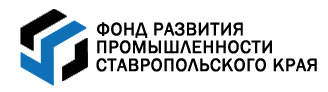 УТВЕРЖДЕНЫРешением заседания Наблюдательного совета некоммерческой организации «Фонд развития промышленности Ставропольского края»(Протокол заседания Наблюдательного совета некоммерческой организации «Фонд развития промышленности Ставропольского края» № 2 от 31 августа 2017 г., вопрос 10.6.) Введены в действие приказом некоммерческой организации «Фонд развития промышленности Ставропольского края» от 20.09.2017 г. № 36Фонд:Залогодатель:Некоммерческая организация «Фонд развития промышленности Ставропольского края»Наименование:Юридический адрес:Место нахождения:Почтовый адрес (для направления корреспонденции):Адрес электронной почты:ИНН 2636212533КПП 263601001ОГРН 1162651076829Расчетный счет №:БИК: ОГРН: ИНН: КПП: ОКПО: ОКАТО:Телефон:Факс:355044, г. Ставрополь, пр-т Кулакова, 18Телефон/факс: +7 (8652) 24-58-31Адрес электронной почты:FRP@stavregion.ru, www.FRP-stavregion.ruСчет Фонда: Отдельный лицевой счет - МФ СК (некоммерческая организация «Фонд развития промышленности Ставропольского края», 039.90.007.9) лицевой счет для учета средств иного неучастника бюджетного процесса р/с 40601810307024000002 в Отделении Ставрополь г. Ставрополь (полное наименование: Отделение по Ставропольскому краю Южного главного управления Центрального Банка Российской Федерации), БИК  040702001Банковские реквизиты:Банк: ПАО АКБ «АВАНГАРД»                            БИК 044525201Р/сч. 40703810417100001042При оформлении платежных документов заемщиками обязательно указывать:КБК для уплаты процентов, комиссий 000 041 000 000 000 00 180КБК для уплаты штрафов, пеней 000 041 000 000 000 00 140КБК для возврата займа 000 041 000 000 000 00 640- в назначении платежа указать (то, что выделено жирным шрифтом):Код субсидии (08 08) – для проектов, финансируемых по постановлению № 1388;__________________/____________/                 мпГлавный бухгалтер:__________________/____________/Менеджер проекта:__________________(Ф.И.О.)Тел. ___________Адрес электронной почты _____________________________/____________/                 мп№ п/пНаименование оборудования (вид, марка, заводской номер)Год выпускаФирма производитель, странаОсновные технические характеристики (производительность, мощность, энергопотребление и т.п.)Местонахождение (адрес, цех, подразделение)Инвентарный номер по учёту на предприятииБалансовая стоимость(указывается только при передаче приобретаемого нового оборудования по Проекту)Рыночная стоимость(без НДС) Руб.)Залоговая стоимость(руб)